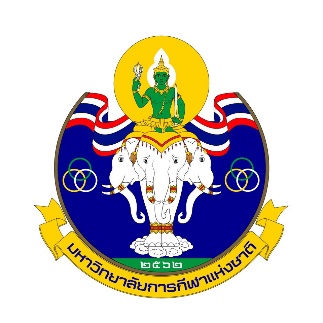 รายงานผลการบริหารความเสี่ยงมหาวิทยาลัยการกีฬาแห่งชาติ วิทยาเขต...คณะ... ประจำปีงบประมาณ พ.ศ. ...คำนำ.................................................................................................................................................................................................................................................................................................................................................................................................................................................................................................................................. ........................................................................................................................................................................................................................................................................สารบัญ	 หน้าสรุปผลการบริหารความเสี่ยง	1	1.	สรุปผลการประเมินความสำเร็จตามตัวชี้วัดของแผนบริหารความเสี่ยง	12.	สรุปผลการบริหารความเสี่ยง	13.	การดำเนินการตามกิจกรรมการจัดการความเสี่ยง	24.	รายงานผลการบริหารความเสี่ยง	3ภาคผนวก		4ภาคผนวก ก ตัวอย่างการจัดทำรายงานผลการบริหารความเสี่ยง	5สรุปผลการบริหารความเสี่ยง1. 	สรุปผลการประเมินความสำเร็จตามตัวชี้วัดของแผนบริหารความเสี่ยง 	มหาวิทยาลัยการกีฬาแห่งชาติ วิทยาเขต... คณะ... ได้กำหนดตัวชี้วัดความสำเร็จและค่าเป้าหมายของแผนบริหารความเสี่ยง ประจำปีงบประมาณ พ.ศ. 256... ซึ่งสรุปได้ดังนี้2.	สรุปผลการบริหารความเสี่ยง 	ปีงบประมาณ พ.ศ. 256... มหาวิทยาลัยการกีฬาแห่งชาติ วิทยาเขต... คณะ... ได้วิเคราะห์ความเสี่ยงในด้านต่างๆ ได้แก่ 1) ด้านกลยุทธ์ 2) ด้านการดำเนินงาน 3) ด้านการเงิน และ 4) ด้านการปฏิบัติตามกฎหมายหรือกฎระเบียบ โดยปัจจัยเสี่ยงที่ต้องมาบริหารจัดการเพื่อลดหรือควบคุมความเสี่ยง จำนวน ... ปัจจัยเสี่ยง รายละเอียด ดังนี้ความเสี่ยงด้านกลยุทธ์ จำนวน ... ปัจจัยเสี่ยง ได้แก่	1.1	..................................................................... ความเสี่ยงด้านการดำเนินงาน จำนวน ... ปัจจัยเสี่ยง ได้แก่...............................................................................................................................................................................................................ความเสี่ยงด้านการเงิน จำนวน ... ปัจจัยเสี่ยง ได้แก่	..........................................................................................................................................ความเสี่ยงด้านการปฏิบัติตามกฎหมายหรือกฎระเบียบ จำนวน ... ปัจจัยเสี่ยง ได้แก่..................................................................... ..................................................................... 3.	การดำเนินการตามกิจกรรมการจัดการความเสี่ยง		การดำเนินการตามกิจกรรมการจัดการความเสี่ยงตามแผนบริหารความเสี่ยง ประจำปีงบประมาณ พ.ศ. 256... หน่วยงานต่างๆ ได้ดำเนินการตามกิจกรรมที่กำหนดจนแล้วเสร็จ จำนวน ... กิจกรรม จากทั้งหมด ... กิจกรรม คิดเป็นร้อยละ ... โดยสามารถจำแนกตามประเภทของความเสี่ยง 4 ด้าน ดังนี้4.	รายงานผลการบริหารความเสี่ยง การพิจารณาผลการบริหารความเสี่ยงของมหาวิทยาลัยการกีฬาแห่งชาติ วิทยาเขต... คณะ... ประจำปีงบประมาณ พ.ศ. 256... ด้วยวิธีการประเมินระดับความเสี่ยงที่ลดลงภายหลังดำเนินการจัดการความเสี่ยงตามกิจกรรมการจัดการความเสี่ยง โดยปัจจัยเสี่ยงที่ดำเนินการตามกิจกรรมการจัดการความเสี่ยงมีระดับความเสี่ยงลดลง จากระดับสูงมากและสูง ลดลงอยู่ในระดับ... จำนวน ... ปัจจัยเสี่ยง และระดับ... จำนวน ... ปัจจัยเสี่ยง จากทั้งหมด ... ปัจจัยเสี่ยง โดยมีรายละเอียด ดังนี้ภาคผนวกภาคผนวก กตัวอย่างการจัดทำรายงานผลการบริหารความเสี่ยง1. 	สรุปผลการประเมินความสำเร็จตามตัวชี้วัดของแผนบริหารความเสี่ยง 	มหาวิทยาลัยการกีฬาแห่งชาติ วิทยาเขต... คณะ... ได้กำหนดตัวชี้วัดความสำเร็จและค่าเป้าหมายของแผนบริหารความเสี่ยง ประจำปีงบประมาณ พ.ศ. 256... ซึ่งสรุปได้ดังนี้2.	สรุปผลการบริหารความเสี่ยง 	ปีงบประมาณ พ.ศ. 256... มหาวิทยาลัยการกีฬาแห่งชาติ วิทยาเขต... คณะ... ได้วิเคราะห์ความเสี่ยงในด้านต่างๆ ได้แก่ 1) ด้านกลยุทธ์ 2) ด้านการดำเนินงาน 3) ด้านการเงิน และ 4) ด้านการปฏิบัติตามกฎหมายหรือกฎระเบียบ โดยปัจจัยเสี่ยงที่ต้องมาบริหารจัดการเพื่อลดหรือควบคุมความเสี่ยง จำนวน 5 ปัจจัยเสี่ยง รายละเอียด ดังนี้ความเสี่ยงด้านกลยุทธ์		ไม่มีความเสี่ยงด้านการดำเนินงาน จำนวน 5 ปัจจัยเสี่ยง ได้แก่มีการจัดทำ มคอ....ไม่ทันตามกำหนดเวลาจำนวนผู้ส่งโครงร่างวิจัยเพื่อขอรับเงินสนับสนุนทุนวิจัยภายในมีน้อยพัสดุคงเหลือไม่เพียงพอต่อการใช้งานภายในหน่วยงานนักศึกษามีความรู้ภาษาอังกฤษไม่ผ่านตามเกณฑ์มาตรฐานค่าเฉลี่ยเงินสนับสนุนงานวิจัยไม่ได้ตามแผนความเสี่ยงด้านการเงิน		ไม่มีความเสี่ยงด้านการปฏิบัติตามกฎหมายหรือกฎระเบียบ	ไม่มี  3.	การดำเนินการตามกิจกรรมการจัดการความเสี่ยง		การดำเนินการตามกิจกรรมการจัดการความเสี่ยงตามแผนบริหารความเสี่ยง ประจำปีงบประมาณ พ.ศ. 256... หน่วยงานต่างๆ ได้ดำเนินการตามกิจกรรมที่กำหนดจนแล้วเสร็จ จำนวน 5 กิจกรรม จากทั้งหมด 6 กิจกรรม คิดเป็นร้อยละ 83.33 โดยสามารถจำแนกตามประเภทของความเสี่ยง 4 ด้าน ดังนี้4.	รายงานผลการบริหารความเสี่ยง การพิจารณาผลการบริหารความเสี่ยงของมหาวิทยาลัยการกีฬาแห่งชาติ วิทยาเขต... คณะ... ประจำปีงบประมาณ พ.ศ. 256... ด้วยวิธีการประเมินระดับความเสี่ยงที่ลดลงภายหลังดำเนินการจัดการความเสี่ยงตามกิจกรรมการจัดการความเสี่ยง โดยปัจจัยเสี่ยงที่ดำเนินการตามกิจกรรมการจัดการความเสี่ยงมีระดับความเสี่ยงลดลง จากระดับสูงมากและสูง ลดลงอยู่ในระดับปานกลาง จำนวน 3 ปัจจัยเสี่ยง ระดับต่ำ จำนวน 1 ปัจจัยเสี่ยง และมีความเสี่ยงที่ยังอยู่ในระดับสูง จำนวน 1 ปัจจัยเสี่ยง จากทั้งหมด 5 ปัจจัยเสี่ยง โดยมีรายละเอียด ดังนี้ตัวชี้วัดความสำเร็จของแผนบริหารความเสี่ยงค่าเป้าหมายของแผนบริหารความเสี่ยงผลการดำเนินงานคำอธิบายผลการดำเนินงานร้อยละของปัจจัยเสี่ยงที่ได้รับการควบคุมและลดระดับความเสี่ยงเทียบกับปัจจัยเสี่ยงทั้งหมดที่กำหนดต่อปีร้อยละ 70ประเภทความเสี่ยงกิจกรรมการจัดการความเสี่ยงกิจกรรมการจัดการความเสี่ยงกิจกรรมการจัดการความเสี่ยงกิจกรรมการจัดการความเสี่ยงกิจกรรมการจัดการความเสี่ยงประเภทความเสี่ยงกิจกรรมทั้งหมดดำเนินการแล้วเสร็จคิดเป็นร้อยละอยู่ระหว่างดำเนินการคิดเป็นร้อยละ1. ด้านกลยุทธ์2. ด้านการดำเนินงาน3. ด้านการเงิน4. ด้านการปฏิบัติตามกฎหมายหรือกฎระเบียบรวมที่ปัจจัยเสี่ยงการประเมินความเสี่ยงก่อนการควบคุมการประเมินความเสี่ยงก่อนการควบคุมการประเมินความเสี่ยงก่อนการควบคุมการประเมินความเสี่ยงก่อนการควบคุมการประเมินความเสี่ยงก่อนการควบคุมการจัดการความเสี่ยงกิจกรรมการจัดการความเสี่ยงผลการดำเนินงานเอกสารหลักฐานการประเมินความเสี่ยงหลังจากการควบคุมการประเมินความเสี่ยงหลังจากการควบคุมการประเมินความเสี่ยงหลังจากการควบคุมการประเมินความเสี่ยงหลังจากการควบคุมความเสี่ยงที่ยังเหลืออยู่หน่วยงานรับผิดชอบ/ผู้รับผิดชอบที่ปัจจัยเสี่ยงโอกาส (L)ผลกระทบ (I)ค่าความเสี่ยงที่ได้(L X I)ค่าความเสี่ยงที่ได้(L X I)ระดับความเสี่ยงการจัดการความเสี่ยงกิจกรรมการจัดการความเสี่ยงผลการดำเนินงานเอกสารหลักฐานโอกาส (L)ผลกระทบ (I)ค่าความเสี่ยงที่ได้(L X I)ระดับความเสี่ยงความเสี่ยงที่ยังเหลืออยู่หน่วยงานรับผิดชอบ/ผู้รับผิดชอบความเสี่ยงด้านกลยุทธ์ความเสี่ยงด้านกลยุทธ์ความเสี่ยงด้านกลยุทธ์ความเสี่ยงด้านกลยุทธ์ความเสี่ยงด้านกลยุทธ์ความเสี่ยงด้านกลยุทธ์ความเสี่ยงด้านกลยุทธ์ความเสี่ยงด้านกลยุทธ์1.1ความเสี่ยงด้านการดำเนินงานความเสี่ยงด้านการดำเนินงานความเสี่ยงด้านการดำเนินงานความเสี่ยงด้านการดำเนินงานความเสี่ยงด้านการดำเนินงาน2.1ความเสี่ยงด้านการเงินความเสี่ยงด้านการเงินความเสี่ยงด้านการเงินความเสี่ยงด้านการเงินความเสี่ยงด้านการเงินความเสี่ยงด้านการเงินความเสี่ยงด้านการเงินความเสี่ยงด้านการเงิน3.1ความเสี่ยงด้านการปฎิบัติตามกฎหมายหรือกฎระเบียบความเสี่ยงด้านการปฎิบัติตามกฎหมายหรือกฎระเบียบความเสี่ยงด้านการปฎิบัติตามกฎหมายหรือกฎระเบียบความเสี่ยงด้านการปฎิบัติตามกฎหมายหรือกฎระเบียบความเสี่ยงด้านการปฎิบัติตามกฎหมายหรือกฎระเบียบความเสี่ยงด้านการปฎิบัติตามกฎหมายหรือกฎระเบียบความเสี่ยงด้านการปฎิบัติตามกฎหมายหรือกฎระเบียบความเสี่ยงด้านการปฎิบัติตามกฎหมายหรือกฎระเบียบ4.1ตัวชี้วัดความสำเร็จของแผนบริหารความเสี่ยงค่าเป้าหมายของแผนบริหารความเสี่ยงผลการดำเนินงานคำอธิบายผลการดำเนินงานร้อยละของปัจจัยเสี่ยงที่ได้รับการควบคุมและลดระดับความเสี่ยงเทียบกับปัจจัยเสี่ยงทั้งหมดที่กำหนดต่อปีร้อยละ 70ร้อยละ 80มหาวิทยาลัยการกีฬาแห่งชาติ วิทยาเขต... คณะ... ได้ติดตามผลการดำเนินงานตามแผนบริหารความเสี่ยง ประจำปีงบประมาณ พ.ศ. 256... รอบ 12 เดือน พบว่า ปัจจัยเสี่ยงทั้งหมด จำนวน 5 ปัจจัยเสี่ยง มหาวิทยาลัยการกีฬาแห่งชาติ วิทยาเขต... คณะ... มีสถานะระดับความเสี่ยงหลังการบริหารจัดการความเสี่ยงลดลงจากเดิมจำนวน 4 ปัจจัยเสี่ยง คิดเป็นร้อยละ 80 และระดับความเสี่ยงยังคงเดิม จำนวน 1 ปัจจัยเสี่ยง คิดเป็นร้อยละ 20 ของความเสี่ยงทั้งหมดประเภทความเสี่ยงกิจกรรมการจัดการความเสี่ยงกิจกรรมการจัดการความเสี่ยงกิจกรรมการจัดการความเสี่ยงกิจกรรมการจัดการความเสี่ยงกิจกรรมการจัดการความเสี่ยงประเภทความเสี่ยงกิจกรรมทั้งหมดดำเนินการแล้วเสร็จคิดเป็นร้อยละอยู่ระหว่างดำเนินการคิดเป็นร้อยละ1. ด้านกลยุทธ์-----2. ด้านการดำเนินงาน6583.33116.673. ด้านการเงิน-----4. ด้านการปฏิบัติตามกฎหมายหรือกฎระเบียบ-----รวม6583.33116.67ที่ปัจจัยเสี่ยงการประเมินความเสี่ยงก่อนการควบคุมการประเมินความเสี่ยงก่อนการควบคุมการประเมินความเสี่ยงก่อนการควบคุมการประเมินความเสี่ยงก่อนการควบคุมการประเมินความเสี่ยงก่อนการควบคุมการจัดการความเสี่ยงกิจกรรมการจัดการความเสี่ยงผลการดำเนินงานเอกสารหลักฐานการประเมินความเสี่ยงหลังจากการควบคุมการประเมินความเสี่ยงหลังจากการควบคุมการประเมินความเสี่ยงหลังจากการควบคุมการประเมินความเสี่ยงหลังจากการควบคุมความเสี่ยงที่ยังเหลืออยู่หน่วยงานรับผิดชอบ/ผู้รับผิดชอบที่ปัจจัยเสี่ยงโอกาส (L)ผลกระทบ (I)ค่าความเสี่ยงที่ได้(L X I)ค่าความเสี่ยงที่ได้(L X I)ระดับความเสี่ยงการจัดการความเสี่ยงกิจกรรมการจัดการความเสี่ยงผลการดำเนินงานเอกสารหลักฐานโอกาส (L)ผลกระทบ (I)ค่าความเสี่ยงที่ได้(L X I)ระดับความเสี่ยงความเสี่ยงที่ยังเหลืออยู่หน่วยงานรับผิดชอบ/ผู้รับผิดชอบความเสี่ยงด้านกลยุทธ์ความเสี่ยงด้านกลยุทธ์ความเสี่ยงด้านกลยุทธ์ความเสี่ยงด้านกลยุทธ์ความเสี่ยงด้านกลยุทธ์ความเสี่ยงด้านกลยุทธ์ความเสี่ยงด้านกลยุทธ์ความเสี่ยงด้านกลยุทธ์-ความเสี่ยงด้านการดำเนินงานความเสี่ยงด้านการดำเนินงานความเสี่ยงด้านการดำเนินงานความเสี่ยงด้านการดำเนินงานความเสี่ยงด้านการดำเนินงาน2.1มีการจัดทำ มคอ...ไม่ทันตามกำหนดเวลา441616สูงมากลดความเสี่ยง- ประชุมชี้แจงและประชาสัมพันธ์ขั้นตอนวิธีการ กำหนดการส่ง ผ่านช่องทางการสื่อสารมากขึ้น เช่น ผ่านทาง Social Media- มีการติดตามเป็นระยะ- คณะ...ได้จัดโครงการ.......เมื่อวันที่ 1 มิ.ย.63 ณ....   โดยมีวัตถุประสงค์เพื่อชื้แจงขั้นตอนการจัดทำ มคอ...- ภายหลังจากการประชุมมีการติดตามการจัดทำ มคอ..ทุกเดือนสรุปโครงการ....236ปานกลาง- การจัดทำ มคอ...ยังมีข้อผิดพลาดในบางประเด็น(นำไปใส่แผนบริหารความเสี่ยงในปีถัดไป)งานวิชาการนางสาว.....2.2จำนวนผู้ส่งโครงร่างวิจัยเพื่อขอรับเงินสนับสนุนทุนวิจัยภายในมีน้อย441616สูงมากลดความเสี่ยง- ติดตามและกระตุ้นให้ปรับแก้โครงร่างวิจัยเพื่อเข้าสู่กระบวนการจริยธรรมต่อไป- มีการติดตามการปรับแก้โครงร่างวิจัยทุกเดือนจำนวนผลงานวิจัยที่เสนอขอรับทุนการวิจัยภายใน248ปานกลาง-งานวิจัยและนวัตกรรมนางสาว.....ที่ปัจจัยเสี่ยงการประเมินความเสี่ยงก่อนการควบคุมการประเมินความเสี่ยงก่อนการควบคุมการประเมินความเสี่ยงก่อนการควบคุมการประเมินความเสี่ยงก่อนการควบคุมการจัดการความเสี่ยงกิจกรรมการจัดการความเสี่ยงผลการดำเนินงานเอกสารหลักฐานการประเมินความเสี่ยงหลังจากการควบคุมการประเมินความเสี่ยงหลังจากการควบคุมการประเมินความเสี่ยงหลังจากการควบคุมการประเมินความเสี่ยงหลังจากการควบคุมความเสี่ยงที่ยังเหลืออยู่หน่วยงานรับผิดชอบ/ผู้รับผิดชอบที่ปัจจัยเสี่ยงโอกาส (L)ผลกระทบ (I)ค่าความเสี่ยงที่ได้(L X I)ระดับความเสี่ยงการจัดการความเสี่ยงกิจกรรมการจัดการความเสี่ยงผลการดำเนินงานเอกสารหลักฐานโอกาส (L)ผลกระทบ (I)ค่าความเสี่ยงที่ได้(L X I)ระดับความเสี่ยงความเสี่ยงที่ยังเหลืออยู่หน่วยงานรับผิดชอบ/ผู้รับผิดชอบ2.3พัสดุคงเหลือไม่เพียงพอต่อการใช้งานภายในหน่วยงาน4312สูงลดความเสี่ยง- แจ้งให้บุคลากรรับทราบพัสดุที่คงเหลือ รวมทั้งมีการจัดแบบฟอร์มในการเบิกจ่ายพัสดุเพื่อให้ง่ายต่อการตรวจสอบ- พัสดุเพียงพอต่อการใช้งาน และจัดซื้อได้ทันตามกำหนดเวลารายงานผลการจัดซื้อจัดจ้าง133ต่ำ-งานธุรการนางสาว.....2.4นักศึกษามีความรู้ด้านภาษาอังกฤษไม่ผ่านตามเกณฑ์มาตรฐาน(นำไปใส่แผนบริหารความเสี่ยงในปีถัดไป)3412สูงลดความเสี่ยง- จัดทำโครงการพัฒนาศักยภาพภาษาอังกฤษของนักศึกษา- ยังไม่ได้ดำเนินการเนื่องจากติดสถานการณ์โรคระบาด------งานวิชาการนางสาว.....2.5ค่าเฉลี่ยเงินสนับสนุนงานวิจัยไม่ได้ตามแผน3412สูงลดความเสี่ยง- มีระบบกลไกในการสนับสนุนทุนวิจัยภายในให้อาจารย์มีระบบกลไกในการสนับสนุนทุนวิจัยทำให้ค่าเฉลี่ยเงินสนับสนุนงานวิจัยเป็นไปตามแผนค่าเฉลี่ยเงินสนับสนุนงานวิจัยเป็นไปตามแผน339ปานกลาง-งานวิจัยและนวัตกรรมนางสาว.....ที่ปัจจัยเสี่ยงการประเมินความเสี่ยงก่อนการควบคุมการประเมินความเสี่ยงก่อนการควบคุมการประเมินความเสี่ยงก่อนการควบคุมการประเมินความเสี่ยงก่อนการควบคุมการประเมินความเสี่ยงก่อนการควบคุมการจัดการความเสี่ยงกิจกรรมการจัดการความเสี่ยงผลการดำเนินงานเอกสารหลักฐานการประเมินความเสี่ยงหลังจากการควบคุมการประเมินความเสี่ยงหลังจากการควบคุมการประเมินความเสี่ยงหลังจากการควบคุมการประเมินความเสี่ยงหลังจากการควบคุมความเสี่ยงที่ยังเหลืออยู่หน่วยงานรับผิดชอบ/ผู้รับผิดชอบที่ปัจจัยเสี่ยงโอกาส (L)ผลกระทบ (I)ค่าความเสี่ยงที่ได้(L X I)ค่าความเสี่ยงที่ได้(L X I)ระดับความเสี่ยงการจัดการความเสี่ยงกิจกรรมการจัดการความเสี่ยงผลการดำเนินงานเอกสารหลักฐานโอกาส (L)ผลกระทบ (I)ค่าความเสี่ยงที่ได้(L X I)ระดับความเสี่ยงความเสี่ยงที่ยังเหลืออยู่หน่วยงานรับผิดชอบ/ผู้รับผิดชอบความเสี่ยงด้านการเงินความเสี่ยงด้านการเงินความเสี่ยงด้านการเงินความเสี่ยงด้านการเงินความเสี่ยงด้านการเงิน-ความเสี่ยงด้านการปฏิบัติตามกฎหมายหรือกฎระเบียบความเสี่ยงด้านการปฏิบัติตามกฎหมายหรือกฎระเบียบความเสี่ยงด้านการปฏิบัติตามกฎหมายหรือกฎระเบียบความเสี่ยงด้านการปฏิบัติตามกฎหมายหรือกฎระเบียบความเสี่ยงด้านการปฏิบัติตามกฎหมายหรือกฎระเบียบความเสี่ยงด้านการปฏิบัติตามกฎหมายหรือกฎระเบียบความเสี่ยงด้านการปฏิบัติตามกฎหมายหรือกฎระเบียบความเสี่ยงด้านการปฏิบัติตามกฎหมายหรือกฎระเบียบ-